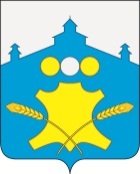 Земское собраниеБольшемурашкинского муниципального района Нижегородской области Р Е Ш Е Н И Е      21.02.2019 г.                                                                                                      № 06О внесении изменений в Положение омуниципальной службе в Большемурашкинскоммуниципальном районеВ соответствии с Федеральным законом от 27.12.2018 № 559-ФЗ «О внесении изменений в статью 7 Федерального закона «Об общих принципах организации и деятельности контрольно-счетных органов субъектов Российской Федерации и муниципальных образований» и статью 13 Федерального закона «О муниципальной службе в Российской Федерации»,  Земское собрание  р е ш и л о:     1. Внести изменения в Положение о муниципальной службе в Большемурашкинском муниципальном районе, утвержденное решением Земского собрания от 29.04.2008 года  № 29 (в ред. от  14.12.2018 № 67):  1.1. В пункте 1 части 3.9 раздела 3:       а) исключить слова «садоводческого, огороднического, дачного, потребительских кооперативов»;      б) заменить слова «муниципальное образование» на  «Большемурашкинский муниципальный район» в соответствующем падеже.           2.Настоящее решение вступает в законную силу со дня опубликования в районной газете «Знамя».        3. Контроль за исполнением настоящего решения возложить на комиссию по местному самоуправлению и общественным связям (председатель Л.Ю.Лесникова).Глава местного самоуправления,председатель Земского собрания                                                    С.И.Бобровских